Lee Royd School is committed to safeguarding and promoting the welfare of children & young people.  The applicant will be required to share this commitment.  This post is exempt from the Rehabilitation of Offenders Act 1974 and therefore will be subject to a DBS check from the Disclosure and Barring Service. Terms and Conditions: In accordance with the School Teacher’s Pay and Conditions Document. Candidates failing to meet any of the essential criteria will automatically be excluded.  The appointment will be made on the basis of each applicant’s qualities. The post will be subject to strong supportive professional references. The Governors are committed to ensuring that an appointment will follow safer recruiting procedures and a DBS check will be required before appointment.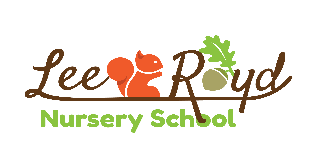 Lee Royd Nursery SchoolEYFS Teacher - Person Specification / Selection CriteriaPerson Specification FormPerson Specification FormPerson Specification FormJob Title: Full TimeClass Teacher EYFS and SENCORequired from September 2022, or as soon after as possible. Required from September 2022, or as soon after as possible. Directorate: Children and Young PeopleTerms and Conditions: In accordance with the School Teacher’s Pay and Conditions DocumentTerms and Conditions: In accordance with the School Teacher’s Pay and Conditions DocumentRequirements(based on the job description)Essential (E)orDesirable (D)To be identified by: Application Form and Supporting Statement (A),Interview (I),Reference (R)QualificationsQualificationsQualificationsDegree / Qualified Teacher StatusEARecent & relevant participation in professional developmentEANASENCODA IExperienceExperienceExperienceSuccessful experience or teaching practice within the Early Years Foundation Stage EAHigh quality teaching skillsEA/I/RUnderstanding of the EYFS curriculum and ability to deliver broad, balanced and exciting learning opportunitiesEAWorking with SEND children EA, I, RLeading SEND provision / interventions DA, IUnderstanding of assessment, recording, reporting and monitoring practicesEATo be able to demonstrate their knowledge and understanding of the following in the context of a Nursery school.To be able to demonstrate their knowledge and understanding of the following in the context of a Nursery school.To be able to demonstrate their knowledge and understanding of the following in the context of a Nursery school.Without exception, promote Lee Royd Nursery School’s strong educational ethos and valuesEIKnowledge, skills and abilitiesKnowledge, skills and abilitiesKnowledge, skills and abilitiesAn excellent teacher with thorough knowledge and ability to deliver a broad and exciting curriculumEA I R SEND code of practiceEA, I, R Understanding of effective assessment strategies to meet the learning needs of all pupilsEA I RUnderstanding of effective learning – recognising, planning and providing for different learning style.EA I RAbility to plan to meet the needs of all groups of pupils – demonstrating  high expectations and standardsEA I RAbility to form and maintain excellent relationships with all members of our school communityEA I RAbility to use ICT effectively within teaching and learning to enhance pupil progressEA I RAbility to provide a stimulating, well organised and high quality learning environmentEA I RAbility to use a range of positive behaviour strategies to effectively promote outstanding behaviour for learningEA I RAbility to use data, assessment and target setting to impact positively on pupil progressEA I RFamiliarity with writing and delivering effective Individual Education Plans for pupils with SENDEA IWillingness to participate in school activities, including extra-curricular activities and school-related community eventsEA IExcellent written and verbal communication skillsEA IPersonal QualitiesPersonal QualitiesPersonal QualitiesBe a positive and professional role model at all times, a highly respected representative of Lee Royd Nursery School. EI RAbility to prioritise time using effective organisational skills and a high level of personal motivationEIAbility and willingness to work effectively as part of a team, learning with and from colleaguesEI RAdaptability to changing circumstances and new ideasEITo be creative and enthusiastic to make every day for our pupils engaging and excitingEIDemonstrate a capacity for sustained hard work with dedication, energy and vigourEI ROther (including special requirements)Other (including special requirements)Other (including special requirements)Commitment to safeguarding and protecting the welfare of children and young peopleEICommitment to equality and diversityEICommitment to Health and SafetyEICommitment to attendance at workEIConfidential ReferencesPositive recommendation from all referees, including current employer.  We will always consider your references before confirming a job offer in writingERApplication Form and Supporting StatementApplication Form and Supporting StatementApplication Form and Supporting StatementThe form must be fully completed and legible.  The supporting statement should be clear, concise and related to the specific post.  It should also be no more than 2 sides of A4 in no smaller than font size 11EA